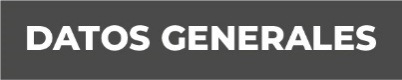 Nombre: Piedad Rosalía Bonilla GarcíaGrado de Escolaridad: Maestría en Derecho Constitucional y AmparoCédula Profesional (Maestría): 11869213Teléfono de Oficina: 228-8-41-02-70. Ext. 3208Correo Electrónico: pbonilla@fiscaliaveracruz.gob.mxFormación Académica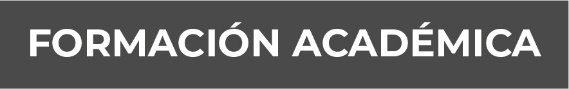 Año1997 (Área Propedéutica)Sistemas Abiertos de EnseñanzaXalapa, Ver.Año 2000 - 2004Licenciatura en DerechoUniversidad Hernán CortésXalapa, Ver.Año 2016 - 2018Maestría en Derecho Constitucional y AmparoUniversidad Euro Hispanoamericana Xalapa, Ver.Trayectoria Profesional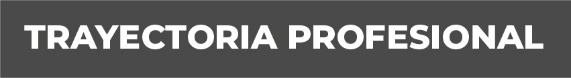 Junio 2019 – Septiembre2019Auxiliar de Fiscal en la Secretaría Técnica del Fiscal General, Fiscalía General del Estado de Veracruz.Noviembre 2019 – 04 Enero 2021Auxiliar de Fiscal en la Fiscalía Especializada en Delitos Relacionados con Hechos de Corrupción y Cometidos por Servidores Públicos, Fiscalía General del Estado de Veracruz.04 Enero– 09 junio 2021Fiscal Séptima Especializada en Delitos Relacionados con Hechos de Corrupción y Cometidos por Servidores Públicos, Fiscalía General del Estado de Veracruz. Conocimiento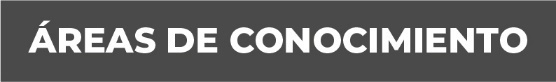 Derecho PenalDerecho Constitucional y amparoDerecho CivilDiplomado en Juicios Orales